ACORD PENTRU EXPORT                                                    PERMIT FOR EXPORT       ANIMALE SĂLBATICE  OF WILD ANIMALS(valabil pentru specii non-CITES*)(valid for non-CITESspecies*)Prezentul acord a fost eliberat în 3 exemplare, două			This Permit hasbeenissued in threecopies, two for pentru importator, unul pentru emitent,  toate			theimported, one for the issuing authority, cu ştampilăoriginală.         					        all of them with original stamp.Director		                                                         ____________________Ştampila*) Pentruspeciile de florăşifaunăsălbaticăprevăzuteînanexele	*) For the species of wild flora and fauna which are listed in theConvenţiei CITES este valabilnumaiPermisul CITES.		annexes of the CITES Convention, only the CITES Permit is valid.**) Numeleţării din care se face importul			**) The name of the country from where the import is made.VersoLOC PENTRU ÎNSCRIERI OFICIALE ALE AUTORITĂŢII VAMALEMINISTERUL AGRICULTURII,DEZVOLTĂRII REGIONALEȘI MEDIULUIAL  REPUBLICII MOLDOVAAGENŢIA DE MEDIU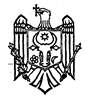 MINISTRY OF AGRICULTURE, REGIONAL DEVELOPMENT AND ENVIRONMENT OF THE REPUBLIC OF MOLDOVAENVIRONMENTAL AGENCYNr. ______               Data   ________Valid from   _________           No. ______Se autorizeazăThe following săexporteîn**)__________________________________is authorized to export in**) __________________________________următoareleresursebiologicenaturale non – CITES:				the following non-CITES wild biological natural resources:				the following non-CITES wild biological natural resources:				Specia		  Starea	             Cantitatea(animale)	                        (kg/bucăţi) __________________________________________Species	Condition              Quantity(animals)		        (kg/pieces) ____________________________________________Total:Total:	Data efectuării transportuluiSpeciaCantităţi importate şi starea lor (kg)Sold (kg)Semnătura inspectorului vamal şi ştampila